Please include with this enquiry form:A site plan of the existing site showing the following :Boundaries	Roads and FootpathsExisting treesExisting outbuildings/extensionsNew access and existing accessExisting and proposed parkingNew gates, walls, fencesA plan of the proposal showing the following:Site layoutDesign / appearanceDimensionsInformal Permitted Development Enquiry FormNon HouseholderInformal Permitted Development Enquiry FormNon HouseholderInformal Permitted Development Enquiry FormNon HouseholderInformal Permitted Development Enquiry FormNon HouseholderInformal Permitted Development Enquiry FormNon HouseholderInformal Permitted Development Enquiry FormNon HouseholderInformal Permitted Development Enquiry FormNon HouseholderThe response to this enquiry is the informal opinion of a planning officer as to whether planning permission is required.  It is not an application for Planning Permission.The response to this enquiry is the informal opinion of a planning officer as to whether planning permission is required.  It is not an application for Planning Permission.The response to this enquiry is the informal opinion of a planning officer as to whether planning permission is required.  It is not an application for Planning Permission.The response to this enquiry is the informal opinion of a planning officer as to whether planning permission is required.  It is not an application for Planning Permission.The response to this enquiry is the informal opinion of a planning officer as to whether planning permission is required.  It is not an application for Planning Permission.The response to this enquiry is the informal opinion of a planning officer as to whether planning permission is required.  It is not an application for Planning Permission.The response to this enquiry is the informal opinion of a planning officer as to whether planning permission is required.  It is not an application for Planning Permission.Applicant DetailsApplicant DetailsApplicant DetailsApplicant DetailsApplicant DetailsApplicant DetailsApplicant DetailsName:Name:Address:Address:Address:Address:Address:Address:Postcode:Postcode:Contact No.Contact No.Email:Email:Site AddressSite AddressSite AddressSite AddressSite AddressSite AddressSite AddressDescription Of DevelopmentDescription Of DevelopmentDescription Of DevelopmentDescription Of DevelopmentDescription Of DevelopmentDescription Of DevelopmentDescription Of DevelopmentDetails of existing propertyDetails of existing propertyDetails of existing propertyDetails of existing propertyDetails of existing propertyDetails of existing propertyDetails of existing propertyWhat is the use of the existing building or site?  ………………………………………………………….. …………………………………………………………………………………………………………………..Is the property a Listed Building?YesNoIs the property in a Conservation Area?YesNoIs the property in an Area of Outstanding Natural Beauty? YesNoWhat is the use of the existing building or site?  ………………………………………………………….. …………………………………………………………………………………………………………………..Is the property a Listed Building?YesNoIs the property in a Conservation Area?YesNoIs the property in an Area of Outstanding Natural Beauty? YesNoWhat is the use of the existing building or site?  ………………………………………………………….. …………………………………………………………………………………………………………………..Is the property a Listed Building?YesNoIs the property in a Conservation Area?YesNoIs the property in an Area of Outstanding Natural Beauty? YesNoWhat is the use of the existing building or site?  ………………………………………………………….. …………………………………………………………………………………………………………………..Is the property a Listed Building?YesNoIs the property in a Conservation Area?YesNoIs the property in an Area of Outstanding Natural Beauty? YesNoWhat is the use of the existing building or site?  ………………………………………………………….. …………………………………………………………………………………………………………………..Is the property a Listed Building?YesNoIs the property in a Conservation Area?YesNoIs the property in an Area of Outstanding Natural Beauty? YesNoWhat is the use of the existing building or site?  ………………………………………………………….. …………………………………………………………………………………………………………………..Is the property a Listed Building?YesNoIs the property in a Conservation Area?YesNoIs the property in an Area of Outstanding Natural Beauty? YesNoWhat is the use of the existing building or site?  ………………………………………………………….. …………………………………………………………………………………………………………………..Is the property a Listed Building?YesNoIs the property in a Conservation Area?YesNoIs the property in an Area of Outstanding Natural Beauty? YesNoDetails of Proposed DevelopmentDetails of Proposed DevelopmentDetails of Proposed DevelopmentDetails of Proposed DevelopmentDetails of Proposed DevelopmentDetails of Proposed DevelopmentDetails of Proposed DevelopmentProposal………….…………...……………………………………………………………………………….……………………………………………………………………………………………………………………Length……………………………………Width…………………………………..Height…………………Details to be included on plan submittedAre new accesses being created? YesNo  If yes mark position on plan submitted Are any existing accesses being altered? YesNo  If yes mark position on plan submittedAre new gates / walls / fences being built? YesNo  If yes mark position on plan submittedWill the building be adjacent to a highway, byway, bridleway or footpath? YesNo  If yes mark position and distances on the plans submittedAre any trees on site or nearby to be removed or subjected to pruning work? YesNo  If yes mark on plans submitted and provide details on a separate sheet if necessaryAre ground levels to be altered? YesNo  If yes mark on plans submitted and provide details on a separate sheet if necessaryProposal………….…………...……………………………………………………………………………….……………………………………………………………………………………………………………………Length……………………………………Width…………………………………..Height…………………Details to be included on plan submittedAre new accesses being created? YesNo  If yes mark position on plan submitted Are any existing accesses being altered? YesNo  If yes mark position on plan submittedAre new gates / walls / fences being built? YesNo  If yes mark position on plan submittedWill the building be adjacent to a highway, byway, bridleway or footpath? YesNo  If yes mark position and distances on the plans submittedAre any trees on site or nearby to be removed or subjected to pruning work? YesNo  If yes mark on plans submitted and provide details on a separate sheet if necessaryAre ground levels to be altered? YesNo  If yes mark on plans submitted and provide details on a separate sheet if necessaryProposal………….…………...……………………………………………………………………………….……………………………………………………………………………………………………………………Length……………………………………Width…………………………………..Height…………………Details to be included on plan submittedAre new accesses being created? YesNo  If yes mark position on plan submitted Are any existing accesses being altered? YesNo  If yes mark position on plan submittedAre new gates / walls / fences being built? YesNo  If yes mark position on plan submittedWill the building be adjacent to a highway, byway, bridleway or footpath? YesNo  If yes mark position and distances on the plans submittedAre any trees on site or nearby to be removed or subjected to pruning work? YesNo  If yes mark on plans submitted and provide details on a separate sheet if necessaryAre ground levels to be altered? YesNo  If yes mark on plans submitted and provide details on a separate sheet if necessaryProposal………….…………...……………………………………………………………………………….……………………………………………………………………………………………………………………Length……………………………………Width…………………………………..Height…………………Details to be included on plan submittedAre new accesses being created? YesNo  If yes mark position on plan submitted Are any existing accesses being altered? YesNo  If yes mark position on plan submittedAre new gates / walls / fences being built? YesNo  If yes mark position on plan submittedWill the building be adjacent to a highway, byway, bridleway or footpath? YesNo  If yes mark position and distances on the plans submittedAre any trees on site or nearby to be removed or subjected to pruning work? YesNo  If yes mark on plans submitted and provide details on a separate sheet if necessaryAre ground levels to be altered? YesNo  If yes mark on plans submitted and provide details on a separate sheet if necessaryProposal………….…………...……………………………………………………………………………….……………………………………………………………………………………………………………………Length……………………………………Width…………………………………..Height…………………Details to be included on plan submittedAre new accesses being created? YesNo  If yes mark position on plan submitted Are any existing accesses being altered? YesNo  If yes mark position on plan submittedAre new gates / walls / fences being built? YesNo  If yes mark position on plan submittedWill the building be adjacent to a highway, byway, bridleway or footpath? YesNo  If yes mark position and distances on the plans submittedAre any trees on site or nearby to be removed or subjected to pruning work? YesNo  If yes mark on plans submitted and provide details on a separate sheet if necessaryAre ground levels to be altered? YesNo  If yes mark on plans submitted and provide details on a separate sheet if necessaryProposal………….…………...……………………………………………………………………………….……………………………………………………………………………………………………………………Length……………………………………Width…………………………………..Height…………………Details to be included on plan submittedAre new accesses being created? YesNo  If yes mark position on plan submitted Are any existing accesses being altered? YesNo  If yes mark position on plan submittedAre new gates / walls / fences being built? YesNo  If yes mark position on plan submittedWill the building be adjacent to a highway, byway, bridleway or footpath? YesNo  If yes mark position and distances on the plans submittedAre any trees on site or nearby to be removed or subjected to pruning work? YesNo  If yes mark on plans submitted and provide details on a separate sheet if necessaryAre ground levels to be altered? YesNo  If yes mark on plans submitted and provide details on a separate sheet if necessaryProposal………….…………...……………………………………………………………………………….……………………………………………………………………………………………………………………Length……………………………………Width…………………………………..Height…………………Details to be included on plan submittedAre new accesses being created? YesNo  If yes mark position on plan submitted Are any existing accesses being altered? YesNo  If yes mark position on plan submittedAre new gates / walls / fences being built? YesNo  If yes mark position on plan submittedWill the building be adjacent to a highway, byway, bridleway or footpath? YesNo  If yes mark position and distances on the plans submittedAre any trees on site or nearby to be removed or subjected to pruning work? YesNo  If yes mark on plans submitted and provide details on a separate sheet if necessaryAre ground levels to be altered? YesNo  If yes mark on plans submitted and provide details on a separate sheet if necessaryPayment of £120 is required.Please tick to confirm you will telephone your local office (details at the end of this form) to make payment of the fee over the phone. Dorset Council will use your personal information to provide you with the service which you or someone acting on your behalf has asked us to provide. We will also use your personal details for purposes of crime prevention and crime detection and will, if asked, share it with other public bodies for the purpose, The full statement about how we will use your personal details can be found on our website or a copy can be provided by contacting Development Management.Payment of £120 is required.Please tick to confirm you will telephone your local office (details at the end of this form) to make payment of the fee over the phone. Dorset Council will use your personal information to provide you with the service which you or someone acting on your behalf has asked us to provide. We will also use your personal details for purposes of crime prevention and crime detection and will, if asked, share it with other public bodies for the purpose, The full statement about how we will use your personal details can be found on our website or a copy can be provided by contacting Development Management.Payment of £120 is required.Please tick to confirm you will telephone your local office (details at the end of this form) to make payment of the fee over the phone. Dorset Council will use your personal information to provide you with the service which you or someone acting on your behalf has asked us to provide. We will also use your personal details for purposes of crime prevention and crime detection and will, if asked, share it with other public bodies for the purpose, The full statement about how we will use your personal details can be found on our website or a copy can be provided by contacting Development Management.Payment of £120 is required.Please tick to confirm you will telephone your local office (details at the end of this form) to make payment of the fee over the phone. Dorset Council will use your personal information to provide you with the service which you or someone acting on your behalf has asked us to provide. We will also use your personal details for purposes of crime prevention and crime detection and will, if asked, share it with other public bodies for the purpose, The full statement about how we will use your personal details can be found on our website or a copy can be provided by contacting Development Management.Payment of £120 is required.Please tick to confirm you will telephone your local office (details at the end of this form) to make payment of the fee over the phone. Dorset Council will use your personal information to provide you with the service which you or someone acting on your behalf has asked us to provide. We will also use your personal details for purposes of crime prevention and crime detection and will, if asked, share it with other public bodies for the purpose, The full statement about how we will use your personal details can be found on our website or a copy can be provided by contacting Development Management.Payment of £120 is required.Please tick to confirm you will telephone your local office (details at the end of this form) to make payment of the fee over the phone. Dorset Council will use your personal information to provide you with the service which you or someone acting on your behalf has asked us to provide. We will also use your personal details for purposes of crime prevention and crime detection and will, if asked, share it with other public bodies for the purpose, The full statement about how we will use your personal details can be found on our website or a copy can be provided by contacting Development Management.Payment of £120 is required.Please tick to confirm you will telephone your local office (details at the end of this form) to make payment of the fee over the phone. Dorset Council will use your personal information to provide you with the service which you or someone acting on your behalf has asked us to provide. We will also use your personal details for purposes of crime prevention and crime detection and will, if asked, share it with other public bodies for the purpose, The full statement about how we will use your personal details can be found on our website or a copy can be provided by contacting Development Management.Signed:Date:Date:Contact details for making paymentContact details for making paymentThe planning office in Dorchester01305 838336The planning office for the East Dorset area01202 795031The planning office in Wareham01929 556561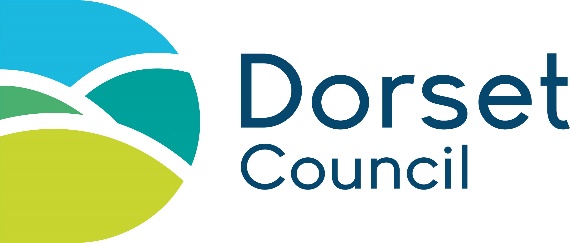 